แผนการดำเนินงานประจำปีงบประมาณ 2564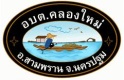 องค์การบริหารส่วนตำบลคลองใหม่อำเภอสามพราน     จังหวัดนครปฐมตามข้อบัญญัติงบประมาณรายจ่าย ปีงบประมาณ  2564ประกาศ ณ วันที่ 21  กันยายน   2563มีบังคับใช้ผล วันที่ 1 ตุลาคม  2563สารบัญ										  	 หน้าส่วนที่ 11.บทนำ										           5 – 92.  วัตถุประสงค์ของแผนการดำเนินงาน3.  ขั้นตอนการจัดทำแผนการดำเนินงาน4.  ประโยชน์ของแผนการดำเนินงานส่วนที่  2บัญชีสรุปจำนวนโครงการงบประมาณ							 1 - 3บัญชีโครงการ/กิจกรรม/งบประมาณยุทธศาสตร์  การพัฒนาด้านโครงสร้างพื้นฐาน	แผนงานอุตสาหกรรมและการโยธา						4 - 7	แผนงานเคหะและชุมชน							8แผนงานการพาณิชย์								9 - 10ยุทธศาสตร์  การพัฒนาด้านเศรษฐกิจ						แผนงานสร้างความเข้มแข็งของชุมชน						11  ยุทธศาสตร์  การพัฒนาด้านสังคม					แผนงานการศาสนาวัฒนธรรมและนันทนาการ					12แผนงานการศึกษา								13แผนงานสาธารณสุข								14แผนงานสร้างความเข้มแข็งของชุมชน						15 – 17แผนงานสังคมสงเคราะห์							18แผนงานรักษาความสงบภายใน						18แผนงานงบกลาง								19ยุทธศาสตร์  การพัฒนาด้านการศึกษา ศาสนา และวัฒนธรรม				แผนงานการศึกษา								20 -21แผนงานศาสนาวัฒนธรรมและนันทนาการ					22 - 23ยุทธศาสตร์  การพัฒนาด้านทรัพยากรธรรมชาติ และสิ่งแวดล้อม			แผนงานสร้างความเข้มแข็งของชุมชน						24ยุทธศาสตร์  การพัฒนาด้านการบริหารจัดการที่ดี				แผนงานบริหารงานทั่วไป							25 – 29แผนงานบริหารงานคลัง							29 – 34แผนงานสร้างความเข้มแข็งของชุมชน						34แผนงานงบกลาง								35แผนงานการศึกษา								37 แผนงานสังคมสงเคราะห์							38แผนงานการรักษาความสงบภายใน						39ประเภทครุภัณฑ์								40 -41ส่วนที่  1แผนดำเนินงานประจำปีงบประมาณ    2564ขององค์การบริหารส่วนตำบลคลองใหม่  อำเภอสามพราน  จังหวัดนครปฐม- - - - - - - - - - - - - - -  - -บทนำ๑.  บทนำเนื่องด้วยระเบียบกระทรวงมหาดไทย ว่าด้วยการจัดทำแผนพัฒนาขององค์กรปกครองส่วนท้องถิ่น  พ.ศ. ๒๕๔๘  ได้กำหนดให้องค์กรปกครองส่วนท้องถิ่น  ดำเนินการจัดทำแผนการดำเนินงาน ข้อ  ๒๖ การจัดทำแผนการดำเนินงานให้ดำเนินการตามระเบียบนี้  โดยมีขั้นตอนดำเนินการ  ดังนี้  (๑)  คณะกรรมการสนับสนุนการจัดทำแผนพัฒนาท้องถิ่นรวบรวมแผนงาน  โครงการพัฒนาขององค์กรปกครองส่วนท้องถิ่น  หน่วยราชการส่วนกลาง  ส่วนภูมิภาค  รัฐวิสาหกิจและหน่วยงานอื่นๆ ที่ดำเนินการในพื้นที่ขององค์กรปกครองส่วนท้องถิ่น  แล้วจัดทำร่างแผนการดำเนินงาน  เสนอคณะกรรมการพัฒนาท้องถิ่น  (๒) คณะกรรมการพัฒนาท้องถิ่นพิจารณาร่างแผนการดำเนินงาน  แล้วเสนอผู้บริหารท้องถิ่นประกาศเป็นแผนการดำเนินงาน  ทั้งนี้  ให้ปิดประกาศแผนการดำเนินงานภายในสิบห้าวันนับแต่วันที่ประกาศ เพื่อให้ประชาชนในท้องถิ่นทราบโดยทั่วกันและต้องปิดประกาศไว้อย่างน้อยสามสิบวัน และระเบียบกระทรวงมหาดไทย ว่าด้วยการจัดทำแผนพัฒนาขององค์กรปกครองส่วนท้องถิ่น พ.ศ. ๒๕๔๘ แก้ไขเพิ่มเติม ฉบับที่ ๒  พ.ศ. ๒๕๕๙  ข้อ ๑๒  แผนการดำเนินงานให้จัดทำให้แล้วเสร็จภายในสามสิบวันนับแต่วันประกาศใช้งบประมาณรายจ่ายประจำปี  ภายใต้กฎหมายดังกล่าว  องค์การบริหารส่วนตำบลคลองใหม่  จึงได้ดำเนินการจัดทำแผนการดำเนินงาน  ประจำปีงบประมาณ   ๒๕๖4  ขึ้น  เพื่อให้ทราบถึงรายละเอียดแผนงาน  โครงการพัฒนาและกิจกรรมที่ดำเนินการจริงทั้งหมดในพื้นที่ขององค์กรปกครองส่วนท้องถิ่นประจำปีงบประมาณนั้น  และใช้เป็นแนวทางในการดำเนินงานในปีงบประมาณ  ๒๕๖4  ให้มีความชัดเจนในการปฏิบัติมากขึ้น  มีการประสานและบูรณาการการทำงานกับหน่วยงานและการจำแนกรายละเอียดต่างๆ ของแผนงาน/โครงการในแผนการดำเนินงานจะทำให้การติดตามประเมินผลเมื่อสิ้นปีงบประมาณมีความสะดวกมากขึ้น  โดยการจัดทำแผนการดำเนินงาน  องค์การบริหารส่วนตำบลคลองใหม่ ประจำปีงบประมาณ  ๒๕๖4  มีวัตถุประสงค์ดังนี้  ๒.  วัตถุประสงค์ของแผนการดำเนินงาน(๑)  เพื่อให้ทราบถึงรายละเอียดแผนงาน  โครงการพัฒนาและกิจกรรมที่ดำเนินการจริงทั้งหมดในพื้นที่ขององค์กรปกครองส่วนท้องถิ่นประจำปีงบประมาณ(๒)  เพื่อใช้เป็นแนวทางในการดำเนินงานในปีงบประมาณ  ๒๕๖4  ของอบต.ให้มีความชัดเจนในการปฏิบัติมากขึ้น(๓)  เพื่อให้มีการประสานและบูรณาการการทำงานกับหน่วยงานและการจำแนกรายละเอียดต่างๆ ของแผนงาน/โครงการในแผนการดำเนินงานจะทำให้การติดตามประเมินผลเมื่อสิ้นปีงบประมาณมีความสะดวกมากขึ้น๓.  ขั้นตอนการจัดทำแผนการดำเนินงาน	ขั้นตอนที่ ๑  ขั้นตอนการจัดทำร่างแผนคณะกรรมการสนับสนุนการจัดทำแผนพัฒนาท้องถิ่นรวบรวมแผนงาน  โครงการพัฒนาขององค์กรปกครองส่วนท้องถิ่น  หน่วยราชการส่วนกลาง  ส่วนภูมิภาค  รัฐวิสาหกิจและหน่วยงานอื่นๆ ที่ดำเนินการในพื้นที่ขององค์กรปกครองส่วนท้องถิ่น  แล้วจัดทำร่างแผนการดำเนินงาน  เสนอคณะกรรมการพัฒนาท้องถิ่น ขั้นตอนที่ ๒  ขั้นตอนการพิจารณาร่างแผนคณะกรรมการพัฒนาท้องถิ่นพิจารณาร่างแผนการดำเนินงาน  แล้วเสนอผู้บริหารท้องถิ่นประกาศเป็นแผนการดำเนินงาน  ขั้นตอนที่  ๓  การประกาศใช้แผนการดำเนินงานคณะกรรมการพัฒนาท้องถิ่นพิจารณาร่างแผนการดำเนินงาน แล้วเสนอผู้บริหารท้องถิ่นเพื่อประกาศใช้แผนการดำเนินงาน ทั้งนี้  ให้ปิดประกาศแผนการดำเนินงานภายในสิบห้าวันนับแต่วันที่ประกาศ เพื่อให้ประชาชนในท้องถิ่นทราบโดยทั่วกันและต้องปิดประกาศไว้อย่างน้อยสามสิบวัน  แผนการดำเนินงานให้จัดทำให้แล้วเสร็จภายในสามสิบวันนับแต่วันที่ประกาศใช้งบประมาณรายจ่ายประจำปี  งบประมาณรายจ่ายเพิ่มเติม  งบประมาณจากเงินสะสม  หรือได้รับแจ้งแผนงานและโครงการจากหน่วยราชการส่วนกลาง  ส่วนภูมิภาค  รัฐวิสาหกิจหรือหน่วยงานอื่นๆ ที่ต้องดำเนินการในพื้นที่องค์กรปกครองส่วนท้องถิ่นในปีงบประมาณนั้น  “การขยายเวลาการจัดทำและการแก้ไขแผนการดำเนินงานเป็นอำนาจของผู้บริหารท้องถิ่น” แผนการดำเนินงาน  ประจำปีงบประมาณ  ๒๕๖4  มีรายละเอียดเค้าโครงการดังนี้		ส่วนที่  ๑ บทนำ ประกอบด้วย๑.๑  บทนำ๑.๒  วัตถุประสงค์ของแผนการดำเนินงาน๑.๓  ขั้นตอนการจัดทำแผนการดำเนินงาน๑.๔  ประโยชน์ของแผนการดำเนินงานส่วนที่  ๒   บัญชีโครงการพัฒนาท้องถิ่น/กิจกรรม  ประกอบด้วย๒.๑  สรุปบัญชีโครงการพัฒนาท้องถิ่น/กิจกรรม/งบประมาณ  (ผด. ๐๑)	๒.๒  บัญชีโครงการพัฒนาท้องถิ่น/กิจกรรม/งบประมาณ (ผด. ๐๒)	ขั้นตอนการจัดทำแผนการดำเนินงาน แผนภูมิ :  แสดงขั้นตอนการจัดทำแผนการดำเนินงานองค์การบริหารส่วนตำบลคลองใหม่              ประจำปีงบประมาณ  พ.ศ. ๒๕๖4  ๔.  ประโยชน์ของแผนการดำเนินงาน(๑)  ทำให้แนวทางในการดำเนินงานในปีงบประมาณของอบต.มีความชัดเจนในการปฏิบัติมากขึ้น(๒)  ทำให้การใช้จ่ายงบประมาณของ อบต.เป็นไปอย่างมีประสิทธิภาพ(๓)  ใช้เป็นเครื่องมือในการติดตามการดำเนินงานและการประเมินผลทำให้การติดตามและประเมินผลเมื่อสิ้นปีมีความสะดวก  รวดเร็วมากยิ่งขึ้น(๔)  ใช้เป็นเครื่องมือสำคัญในการบริหารงานของผู้บริหารท้องถิ่นเพื่อควบคุมการดำเนินงานให้เป็นไปอย่างเหมาะสมและมีประสิทธิภาพ*******************************ส่วนที่ 2บัญชีโครงการพัฒนาท้องถิ่น/กิจกรรมผด 01บัญชีสรุปจำนวนโครงการพัฒนาท้องถิ่น กิจกรรมและงบประมาณแผนการดำเนินงาน  ประจำปีงบประมาณ    2564ขององค์การบริหารส่วนตำบลคลองใหม่ผด 1บัญชีสรุปจำนวนโครงการพัฒนาท้องถิ่น กิจกรรมและงบประมาณแผนการดำเนินงาน  ประจำปีงบประมาณ   2564ขององค์การบริหารส่วนตำบลคลองใหม่ผด 1บัญชีสรุปจำนวนโครงการพัฒนาท้องถิ่น กิจกรรมและงบประมาณแผนการดำเนินงาน  ประจำปีงบประมาณ   2564ขององค์การบริหารส่วนตำบลคลองใหม่ผด 026.  ยุทธศาสตร์  การพัฒนาด้านการบริหารจัดการที่ดี แผนงานบริหารงานทั่วไป6.  ยุทธศาสตร์  การพัฒนาด้านการบริหารจัดการที่ดี แผนงานบริหารงานทั่วไป6.  ยุทธศาสตร์  การพัฒนาด้านการบริหารจัดการที่ดี แผนงานบริหารงานทั่วไป6.  ยุทธศาสตร์  การพัฒนาด้านการบริหารจัดการที่ดี แผนงานสร้างความเข้มแข็งของชุมชน6.ยุทธศาสตร์  การพัฒนาด้านการบริหารจัดการที่ดี แผนงานงบกลาง6.  ยุทธศาสตร์  การพัฒนาด้านการบริหารจัดการที่ดี แผนงานบริหารงานคลังยุทธศาสตร์  การพัฒนาด้านการบริหารจัดการที่ดี แผนงานบริหารงานทั่วไปยุทธศาสตร์  การพัฒนาด้านการบริหารจัดการที่ดี แผนงานบริหารงานทั่วไปยุทธศาสตร์  การพัฒนาด้านการบริหารจัดการที่ดี แผนงานบริหารงานทั่วไปยุทธศาสตร์  การพัฒนาด้านการบริหารจัดการที่ดี แผนงานบริหารงานคลังยุทธศาสตร์  การพัฒนาด้านการบริหารจัดการที่ดี แผนงานบริหารงานคลัง6.  ยุทธศาสตร์  การพัฒนาด้านการบริหารจัดการที่ดี แผนงานอุตสาหกรรมและการโยธา6.  ยุทธศาสตร์  การพัฒนาด้านการบริหารจัดการที่ดี แผนงานเคหะและชุมชน6.  ยุทธศาสตร์  การพัฒนาด้านการบริหารจัดการที่ดี แผนงานเคหะและชุมชน6.  ยุทธศาสตร์  การพัฒนาด้านการบริหารจัดการที่ดี แผนงานการศึกษายุทธศาสตร์  การพัฒนาด้านการบริหารจัดการที่ดี แผนงานสังคมสงเคราะห์6.  ยุทธศาสตร์  การพัฒนาด้านการบริหารจัดการที่ดี แผนงานการรักษาความสงบภายในแบบ ผด. 02/1บัญชีจำนวนครุภัณฑ์สำหรับที่ไม่ได้ดำเนินการตามโครงการพัฒนาท้องถิ่นแผนการดำเนินงาน ประจำปี งบประมาณ พ.ศ. 2563องค์การบริหารส่วนตำบลคลองใหม่ประเภทครุภัณฑ์สำนักงานแผนงาน บริหารทั่วไปแผนงาน งานบริหารทั่วไปแผนงานสังคมสงเคราะห์แผนงาน ศาสนาวัฒนธรรมและนันทนาการแผนงาน การพาณิชย์หมายเหตุ แบบ ผด.02/1 ไม่นำมารวมในแบบ ผด 01ยุทธศาสตร์แผนงานจำนวนโครงการที่ดำเนินการคิดเป็นร้อยละของโครงการทั้งหมดจำนวนงบประมาณคิดเป็นร้อยละของงบประมาณทั้งหมดหน่วยงานรับผิดชอบหลัก1.ยุทธศาสตร์การพัฒนาด้านโครงสร้างพื้นฐาน- แผนงานอุตสาหกรรมและการโยธา-แผนงานเคหะและชุมชน-แผนงานการพาณิชย์7173,469,0001,200,0003,450,000กองช่างกองช่างกองช่างรวม158,119,0002.ยุทธศาสตร์การพัฒนาด้านเศรษฐกิจ- แผนงานสร้างความเข้มแข็งของชุมชน365,000กองสวัสดิการรวม365,000ยุทธศาสตร์แผนงานจำนวนโครงการที่ดำเนินการคิดเป็นร้อยละของโครงการทั้งหมดจำนวนงบประมาณคิดเป็นร้อยละของงบประมาณทั้งหมดหน่วยงานรับผิดชอบหลัก3.ยุทธศาสตร์การพัฒนาด้านสังคม-แผนงานการศาสนาวัฒนธรรมและนันทนาการ- แผนงานการศึกษา	-แผนงานสาธารณสุข-แผนงานสร้างความเข้มแข็งของชุมชน-แผนงานสังคมสงเคราะห์-แผนงานรักษาความสงบภายใน-แผนงานงบกลาง23511215145,000380,000275,000632,00020,00010,00013,690,000กองส่งเสริมการศึกษากองส่งเสริมการศึกษาสำนักปลัดสำนักปลัดกองสวัสดิการสำนักปลัดกองสวัสดิการรวม2915,152,0004.ยุทธศาสตร์การพัฒนาด้านการศึกษา ศาสนา และวัฒนธรรม-แผนงานการศึกษา-แผนงานศาสนาวัฒนธรรมและนันทนาการ1063,747,000148,000กองส่งเสริมการศึกษากองส่งเสริมการศึกษารวม163,895,000ยุทธศาสตร์แผนงานจำนวนโครงการที่ดำเนินการคิดเป็นร้อยละของโครงการทั้งหมดจำนวนงบประมาณคิดเป็นร้อยละของงบประมาณทั้งหมดหน่วยงานรับผิดชอบหลัก5.ยุทธศาสตร์การพัฒนาด้านทรัพยากรธรรมชาติ และสิ่งแวดล้อม-แผนงานสร้างความเข้มแข็งของชุมชน230,000สำนักปลัด/กองสวัสดิการรวม230,0006.ยุทธศาสตร์การพัฒนาด้านการบริหารจัดการที่ดี-แผนงานบริหารทั่วไป-แผนงานบริหารงานคลัง-แผนงานเคหะและชุมชน-แผนงานสร้างความเข้มแข็งของชุมชน-แผนงานงบกลาง-แผนงานอุตสาหกรรมและการโยธา-แผนงานการศึกษา-แผนงานสังคมสงเคราะห์-แผนงานรักษาความสงบภายใน29131724112832,375,0001,195,50010,690,00030,0001,079,860300,000594,600259,00095,000สปกองคลังกองช่างกองสวัสดิการสป/กองคลังกองช่างกองการศึกษากองสัวดิการสปรวม4316,618,960รวมทั้งสิ้น10843,879,960ลำดับที่โครงการรายละเอียดของกิจกรรมที่เกิดขึ้นจากโครงการงบประมาณ(บาท)สถานที่ดำเนินการหน่วยงานรับผิดชอบหลักพ.ศ. 2562พ.ศ. 2562พ.ศ. 2562พ.ศ. 2563พ.ศ. 2563พ.ศ. 2563พ.ศ. 2563พ.ศ. 2563พ.ศ. 2563พ.ศ. 2563พ.ศ. 2563พ.ศ. 2563ลำดับที่โครงการรายละเอียดของกิจกรรมที่เกิดขึ้นจากโครงการงบประมาณ(บาท)สถานที่ดำเนินการหน่วยงานรับผิดชอบหลักต.ค.พ.ย.ธ.ค.ม.ค.ก.พ.มี.ค.เม.ยพ.ค.มิ.ย.ก.ค.ส.ค.ก.ย.6768ค่าใช้จ่ายในการช่วยเหลือพนักงานหรือลูกจ้างที่ต้องหาคดีอาญา , ค่าเบี้ยเลี้ยงพยานหรือผู้ต้องหา ,ค่าของขวัญของรางวัลหรือเงินรางวัลในการจัดกิจกรรมต่างๆที่มีความจำเป็นและความเหมาะสม , ค่าทำขวัญค่าพวงมาลัยช่อดอกไม้กระเช้าดอกไม้และพวงมาลัยสำหรับวันสำคัญต่างๆตามวาระโอกาสที่จำเป็นและเหมาะสม , ค่าชดใช้ค่าเสียหายหรือค่าสินไหมทดแทนค่าใช้จ่ายในการดำเนินการเลือกตั้งเพื่อเป็นค่าใช้จ่ายในการช่วยเหลือพนักงานหรือลูกจ้างที่ต้องหาคดีอาญา , ค่าเบี้ยเลี้ยงพยานหรือผู้ต้องหา,ค่าของขวัญของรางวัลหรือเงินรางวัลในการจัดกิจกรรมต่างๆที่มีความจำเป็นและความเหมาะสมเพื่อใช้เป็นค่าใช้จ่ายค่าใช้จ่ายในการเลือกตั้ง10,000200,000ต. คลองใหม่ต. คลองใหม่สำนักปลัดสำนักปลัดลำดับที่โครงการรายละเอียดของกิจกรรมที่เกิดขึ้นจากโครงการงบประมาณ(บาท)สถานที่ดำเนินการหน่วยงานรับผิดชอบหลักพ.ศ. 2562พ.ศ. 2562พ.ศ. 2562พ.ศ. 2563พ.ศ. 2563พ.ศ. 2563พ.ศ. 2563พ.ศ. 2563พ.ศ. 2563พ.ศ. 2563พ.ศ. 2563พ.ศ. 2563ลำดับที่โครงการรายละเอียดของกิจกรรมที่เกิดขึ้นจากโครงการงบประมาณ(บาท)สถานที่ดำเนินการหน่วยงานรับผิดชอบหลักต.ค.พ.ย.ธ.ค.ม.ค.ก.พ.มี.ค.เม.ยพ.ค.มิ.ย.ก.ค.ส.ค.ก.ย.697071ค่าปรับปรุง Website และค่าเช่าพื้นที่ Saver และ Domand Name (รายปี) ของ Website อบต. คลองใหม่โครงการฝึกอบรมการป้องกันและปราบปรามการทุจริตของภาครัฐโครงการฝึกอบรมและศึกษาดูงานของคณะผู้บริหาร สมาชิกสภา อบต. เลขานุการนายก อบต. ข้าราชการ ลูกจ้าง พนักงานจ้างเพื่อจัดจ้างปรับปรุง Website และค่าเช่าพื้นที่ Saver และ Domand Name (รายปี)  เพื่อจ่ายเป็นค่าใช้จ่ายตามโครงการฝึกอบรมการป้องกันและปราบปรามการทุจริตของภาครัฐ  ให้กับคณะผู้บริหารฯ พนักงาน  และผู้นำชุมชน ขององค์การบริหารส่วนตำบลคลองใหม่เพื่อจ่ายเป็นค่าใช้จ่ายในการอบรม สัมมนา ทัศนศึกษา ดูงาน เพื่อเพิ่มพูนความรู้และประสิทธิภาพในการปฏิบัติงาน ให้แก่ผู้บริหารองค์การบริหารส่วนตำบล ฯลฯ10,00020,000	150,000ต. คลองใหม่ต. คลองใหม่ต. คลองใหม่สำนักปลัดสำนักปลัดสำนักปลัดลำดับที่โครงการรายละเอียดของกิจกรรมที่เกิดขึ้นจากโครงการงบประมาณ(บาท)สถานที่ดำเนินการหน่วยงานรับผิดชอบหลักพ.ศ. 2562พ.ศ. 2562พ.ศ. 2562พ.ศ. 2563พ.ศ. 2563พ.ศ. 2563พ.ศ. 2563พ.ศ. 2563พ.ศ. 2563พ.ศ. 2563พ.ศ. 2563พ.ศ. 2563ลำดับที่โครงการรายละเอียดของกิจกรรมที่เกิดขึ้นจากโครงการงบประมาณ(บาท)สถานที่ดำเนินการหน่วยงานรับผิดชอบหลักต.ค.พ.ย.ธ.ค.ม.ค.ก.พ.มี.ค.เม.ยพ.ค.มิ.ย.ก.ค.ส.ค.ก.ย.72737475โครงการอบรมคุณธรรม เพื่อเพิ่มประสิทธิภาพการปฏิบัติงานและประโยชน์สุขของประชาชนอุดหนุนจัดตั้งศูนย์ปฏิบัติการร่วมในการช่วยเหลือประชาชนขององค์กรปกครองส่วนท้องถิ่นระดับอำเภอโครงการความพึงพอใจของผู้รับบริการต่อการให้บริการขององค์การบริหารส่วนตำบลคลองใหม่โครงการฝึกอบรมเพิ่มประสิทธิภาพสำหรับสมาชิกองค์การบริหารส่วนตำบลคลองใหม่เพื่อจ่ายเป็นค่าใช้จ่ายโครงการอบรมคุณธรรม เพื่อเพิ่มประสิทธิภาพการปฏิบัติงานและประโยชน์สุขของประชาชนอุดหนุนโครงการจัดตั้งศูนย์ปฏิบัติการร่วมในการช่วยเหลือประชาชนขององค์กรปกครองส่วนท้องถิ่นระดับอำเภอเพื่อจ่ายเป็นโครงการความพึงพอใจของผู้รับบริการต่อการให้บริการขององค์การบริหารส่วนตำบลคลองใหม่เพื่อจ่ายเป็นค่าใช้จ่ายโครงการฝึกอบรมเพิ่มประสิทธิภาพสำหรับสมาชิกองค์การบริหารส่วนตำบลคลองใหม่20,00022,00020,0007,000ต. คลองใหม่ต. คลองใหม่ต. คลองใหม่ต. คลองใหม่สำนักปลัดสำนักปลัดสำนักปลัดสำนักปลัดลำดับที่โครงการรายละเอียดของกิจกรรมที่เกิดขึ้นจากโครงการงบประมาณ(บาท)สถานที่ดำเนินการหน่วยงานรับผิดชอบหลักพ.ศ. 2562พ.ศ. 2562พ.ศ. 2562พ.ศ. 2563พ.ศ. 2563พ.ศ. 2563พ.ศ. 2563พ.ศ. 2563พ.ศ. 2563พ.ศ. 2563พ.ศ. 2563พ.ศ. 2563ลำดับที่โครงการรายละเอียดของกิจกรรมที่เกิดขึ้นจากโครงการงบประมาณ(บาท)สถานที่ดำเนินการหน่วยงานรับผิดชอบหลักต.ค.พ.ย.ธ.ค.ม.ค.ก.พ.มี.ค.เม.ยพ.ค.มิ.ย.ก.ค.ส.ค.ก.ย.76.77โครงการจัดอบรมให้ความรู้ประชุมประชาคมและทบทวนแผนเพื่อจัดทำแผนพัฒนาท้องถิ่นโครงการเราทำความดี ด้วยหัวใจเพื่อจ่ายเป็นค่าใช้จ่ายโครงการจัดอบรมให้ความรู้ประชุมประชาคมและทบทวนแผนเพื่อจัดทำแผนพัฒนาท้องถิ่นเพื่อเป็นค่าใช้จ่ายโครงการเราทำความดีด้วยหัวใจ10,00020,000ต. คลองใหม่ต. คลองใหม่สำนักปลัดสำนักปลัดลำดับที่โครงการรายละเอียดของกิจกรรมที่เกิดขึ้นจากโครงการงบประมาณ(บาท)สถานที่ดำเนินการหน่วยงานรับผิดชอบหลักพ.ศ. 2562พ.ศ. 2562พ.ศ. 2562พ.ศ. 2563พ.ศ. 2563พ.ศ. 2563พ.ศ. 2563พ.ศ. 2563พ.ศ. 2563พ.ศ. 2563พ.ศ. 2563พ.ศ. 2563ลำดับที่โครงการรายละเอียดของกิจกรรมที่เกิดขึ้นจากโครงการงบประมาณ(บาท)สถานที่ดำเนินการหน่วยงานรับผิดชอบหลักต.ค.พ.ย.ธ.ค.ม.ค.ก.พ.มี.ค.เม.ยพ.ค.มิ.ย.ก.ค.ส.ค.ก.ย.78798081เงินสมทบกองทุนประกันสังคมเงินสำรองจ่ายเงินสมทบกองทุนบำเหน็จข้าราชการส่วนท้องถิ่นสมทบกองทุนเงินทดแทนเพื่อจ่ายเป็นเงินสมทบเข้ากองทุนประกันสังคมให้แก่พนักงานจ้างเพื่อจ่ายในกรณีที่จำเป็นเร่งด่วนเพื่อจ่ายเป็นเงินสมทบกองทุนบำเหน็จข้าราชการส่วนท้องถิ่นเพื่อจ่ายเป็นค่าสมทบกองทุนเงินทดแทน190,000444,460425,40020,000ต. คลองใหม่ต. คลองใหม่ต. คลองใหม่ต. คลองใหม่กองคลังสำนักปลัดทุกส่วนทุกส่วนลำดับที่โครงการรายละเอียดของกิจกรรมที่เกิดขึ้นจากโครงการงบประมาณ(บาท)สถานที่ดำเนินการหน่วยงานรับผิดชอบหลักพ.ศ. 2562พ.ศ. 2562พ.ศ. 2562พ.ศ. 2563พ.ศ. 2563พ.ศ. 2563พ.ศ. 2563พ.ศ. 2563พ.ศ. 2563พ.ศ. 2563พ.ศ. 2563พ.ศ. 2563ลำดับที่โครงการรายละเอียดของกิจกรรมที่เกิดขึ้นจากโครงการงบประมาณ(บาท)สถานที่ดำเนินการหน่วยงานรับผิดชอบหลักต.ค.พ.ย.ธ.ค.ม.ค.ก.พ.มี.ค.เม.ยพ.ค.มิ.ย.ก.ค.ส.ค.ก.ย.8283โครงการปรับปรุงแผนที่ภาษีและทะเบียนทรัพย์สินโครงการเพิ่มประสิทธิภาพการจัดเก็บรายได้เพื่อจ่ายเป็นค่าดำเนินการตามโครงการปรับปรุงแผนที่ภาษีและทะเบียนทรัพย์สินเพื่อจ่ายเป็นค่าดำเนินการตามโครงการเพิ่มประสิทภาพการจัดเก็บรายได้300,00020,000ต. คลองใหม่ต. คลองใหม่กองคลังกองคลังลำดับที่โครงการรายละเอียดของกิจกรรมที่เกิดขึ้นจากโครงการงบประมาณ(บาท)สถานที่ดำเนินการหน่วยงานรับผิดชอบหลักพ.ศ. 2562พ.ศ. 2562พ.ศ. 2562พ.ศ. 2563พ.ศ. 2563พ.ศ. 2563พ.ศ. 2563พ.ศ. 2563พ.ศ. 2563พ.ศ. 2563พ.ศ. 2563พ.ศ. 2563ลำดับที่โครงการรายละเอียดของกิจกรรมที่เกิดขึ้นจากโครงการงบประมาณ(บาท)สถานที่ดำเนินการหน่วยงานรับผิดชอบหลักต.ค.พ.ย.ธ.ค.ม.ค.ก.พ.มี.ค.เม.ยพ.ค.มิ.ย.ก.ค.ส.ค.ก.ย.1.23456ค่าตอบแทนผู้ปฏิบัติราชการอันเป็นประโยชน์แก่องค์กรปกครองส่วนท้องถิ่นเงินประโยชน์ตอบแทนอื่นเป็นกรณีพิเศษค่าตอบแทนการปฏิบัติงานนอกเวลาราชการเงินช่วยเหลือการศึกษาบุตรวัสดุเชื้อเพลิงและหล่อลื่นค่าใช้จ่ายเดินทางไปราชการ-ค่าตอบแทนคณะกรรมการตรวจการจ้าง- เงินค่าตอบแทนเจ้าหน้าที่ในการเลือกตั้งเพื่อจ่ายเป็นเงินประโยชน์ตอบแทนอื่นเป็นกรณีพิเศษค่าตอบแทนการปฏิบัติงานนอกเวลาราชการเพื่อจ่ายเป็นเงินช่วยเหลือการศึกษาบุตรเพื่อจ่ายเป็นค่าจัดซื้อวัสดุและหล่อลื่นเพื่อจ่ายเป็นค่าใช้จ่ายในการเดินทางไปราชการ10,00020,000226,00010,00025,000150,000160,000ต. คลองใหม่ต. คลองใหม่ต. คลองใหม่ต. คลองใหม่ต. คลองใหม่ต. คลองใหม่ต. คลองใหม่สปสปสปสปทุกส่วนสำนักปลัดลำดับที่โครงการรายละเอียดของกิจกรรมที่เกิดขึ้นจากโครงการงบประมาณ(บาท)สถานที่ดำเนินการหน่วยงานรับผิดชอบหลักพ.ศ. 2562พ.ศ. 2562พ.ศ. 2562พ.ศ. 2563พ.ศ. 2563พ.ศ. 2563พ.ศ. 2563พ.ศ. 2563พ.ศ. 2563พ.ศ. 2563พ.ศ. 2563พ.ศ. 2563ลำดับที่โครงการรายละเอียดของกิจกรรมที่เกิดขึ้นจากโครงการงบประมาณ(บาท)สถานที่ดำเนินการหน่วยงานรับผิดชอบหลักต.ค.พ.ย.ธ.ค.ม.ค.ก.พ.มี.ค.เม.ยพ.ค.มิ.ย.ก.ค.ส.ค.ก.ย.78910111213ค่าเบี้ยประกันค่าจ้างเหมาบริการค่าเช่าเครื่องถ่ายเอกสารค่ารับรองและพิธีการค่าบำรุงรักษาและซ่อมแซมวัสดุสำนักงานวัสดุงานบ้านงานครัวเพื่อจ่ายเป็นค่าเบี้ยประกันภัยเพื่อจ่ายเป็นค่าถ่ายเอกสาร เข้าปกหนังสือ ฯลฯเพื่อจ่ายเป็นค่าเช่าเครื่องถ่ายเอกสารเพื่อจ่ายเป็นค่าต้อนรับ ค่าเลี้ยงรับรองฯลฯเพื่อจ่ายเป็นค่าซ่อมแซมบำรุงรักษา เพื่อให้ใช้งานได้ตามปกติค่าจัดซื้อวัสดุสำนักงานค่าจัดซื้อวัสดุงานบ้านงานครัว50,000140,00060,00030,000300,000150,00040,000ต. คลองใหม่ต. คลองใหม่ต. คลองใหม่ต. คลองใหม่ต. คลองใหม่ต. คลองใหม่ต. คลองใหม่ทุกส่วนสำนักปลัดสำนักปลัดสปสำนักปลัดสำนักปลัดสำนักปลัดลำดับที่โครงการรายละเอียดของกิจกรรมที่เกิดขึ้นจากโครงการงบประมาณ(บาท)สถานที่ดำเนินการหน่วยงานรับผิดชอบหลักพ.ศ. 2562พ.ศ. 2562พ.ศ. 2562พ.ศ. 2563พ.ศ. 2563พ.ศ. 2563พ.ศ. 2563พ.ศ. 2563พ.ศ. 2563พ.ศ. 2563พ.ศ. 2563พ.ศ. 2563ลำดับที่โครงการรายละเอียดของกิจกรรมที่เกิดขึ้นจากโครงการงบประมาณ(บาท)สถานที่ดำเนินการหน่วยงานรับผิดชอบหลักต.ค.พ.ย.ธ.ค.ม.ค.ก.พ.มี.ค.เม.ยพ.ค.มิ.ย.ก.ค.ส.ค.ก.ย.14151617181920วัสดุโฆษณาและเผยแพร่ค่าบริการโทรศัพท์ค่าบริการสื่อสารและโทรคมนาคมวัสดุคอมพิวเตอร์ค่าไฟฟ้าวัสดุอื่นวัสดุการเกษตรเพื่อจ่ายเป็นค่าจัดซื้อวัสดุโฆษณาและเผยแพร่เพื่อจ่ายเป็นค่าโทรศัพท์ของสำนักงาน เช่นค่าเช่าเครื่องค่าสื่อสารอื่น ๆเพื่อจ่ายเป็นค่าโทรศัพท์เคลื่อนที่เพื่อจ่ายเป็นค่าจัดซื้อวัสดุคอมพิวเตอร์จ่ายเป็นค่าวัสดุคอมพิวเตอร์เพื่อเพื่อจ่ายเป็นค่ากระแสไฟฟ้าสำนักงานและในสาธารณะ ฯลฯเพื่อจ่ายเป็นค่าจัดซื้อวัสดุอื่น ๆ ที่ไม่สามารถจัดเข้ากลุ่มได้เพื่อจ่ายเป็นค่าวัสดุการเกษตร10,00050,00035,00080,000350,00010,00030,000ต. คลองใหม่ต. คลองใหม่ต. คลองใหม่ต. คลองใหม่ต. คลองใหม่ต. คลองใหม่ต. คลองใหม่สปสปสำนักปลัดสปสปสปสปลำดับที่โครงการรายละเอียดของกิจกรรมที่เกิดขึ้นจากโครงการงบประมาณ(บาท)สถานที่ดำเนินการหน่วยงานรับผิดชอบหลักพ.ศ. 2562พ.ศ. 2562พ.ศ. 2562พ.ศ. 2563พ.ศ. 2563พ.ศ. 2563พ.ศ. 2563พ.ศ. 2563พ.ศ. 2563พ.ศ. 2563พ.ศ. 2563พ.ศ. 2563ลำดับที่โครงการรายละเอียดของกิจกรรมที่เกิดขึ้นจากโครงการงบประมาณ(บาท)สถานที่ดำเนินการหน่วยงานรับผิดชอบหลักต.ค.พ.ย.ธ.ค.ม.ค.ก.พ.มี.ค.เม.ยพ.ค.มิ.ย.ก.ค.ส.ค.ก.ย.1223456789ค่าตอบแทนอันเป็นประโยชน์แก่องค์กรปกครองส่วนท้องถิ่นเงินประโยชน์ตอบแทนอื่นเป็นกรณีพิเศษเงินช่วยเหลือการศึกษาบุตรค่าจ้างเหมาบริการค่าเดินทางไปราชการค่าบำรุงรักษาและซ่อมแซมวัสดุสำนักงานวัสดุงานบ้านงานครัววัสดุคอมพิวเตอร์เพื่อจ่ายเป็นค่าตอบแทนคณะกรรมการฯเพื่อจ่ายเป็นเงินประโยชน์ตอบแทนอื่นเป็นกรณีพิเศษเพื่อจ่ายเป็นค่าเงินช่วยเหลือการศึกษาบุตรเพื่อจ่ายเป็นค่าจ้างเหมาบริการฯเพื่อจ่ายเป็นค่าเดินทางไปราชการเพื่อจ่ายเป็นค่าบำรุงรักษาและซ่อมแซมเพื่อจ่ายเป็นค่าวัสดุสำนักงานเพื่อจ่ายเป็นค่าวัสดุงานบ้านงานครัวเพื่อจ่ายเป็นค่าวัสดุคอมพิวเตอร์150,000200,00015,00015,000200,00020,000150,00010,00060,000ต. คลองใหม่ต. คลองใหม่ต. คลองใหม่ต. คลองใหม่ต. คลองใหม่ต. คลองใหม่ต. คลองใหม่ต. คลองใหม่ต. คลองใหม่กองคลังกองคลังกองคลังกองคลังกองคลังกองคลังกองคลังกองคลังกองคลังลำดับที่โครงการรายละเอียดของกิจกรรมที่เกิดขึ้นจากโครงการงบประมาณ(บาท)สถานที่ดำเนินการหน่วยงานรับผิดชอบหลักพ.ศ. 2562พ.ศ. 2562พ.ศ. 2562พ.ศ. 2563พ.ศ. 2563พ.ศ. 2563พ.ศ. 2563พ.ศ. 2563พ.ศ. 2563พ.ศ. 2563พ.ศ. 2563พ.ศ. 2563ลำดับที่โครงการรายละเอียดของกิจกรรมที่เกิดขึ้นจากโครงการงบประมาณ(บาท)สถานที่ดำเนินการหน่วยงานรับผิดชอบหลักต.ค.พ.ย.ธ.ค.ม.ค.ก.พ.มี.ค.เม.ยพ.ค.มิ.ย.ก.ค.ส.ค.ก.ย.1011ไปรษณีย์ค่าบริการสื่อสารและโทรคมนาคม  เพื่อจ่ายเป็นไปรษณีย์เพื่อจ่ายเป็นค่าสื่อสารและโทรคมนาคม50,0005,500ต. คลองใหม่ต. คลองใหม่กองคลังกองคลังลำดับที่โครงการรายละเอียดของกิจกรรมที่เกิดขึ้นจากโครงการงบประมาณ(บาท)สถานที่ดำเนินการหน่วยงานรับผิดชอบหลักพ.ศ. 2562พ.ศ. 2562พ.ศ. 2562พ.ศ. 2563พ.ศ. 2563พ.ศ. 2563พ.ศ. 2563พ.ศ. 2563พ.ศ. 2563พ.ศ. 2563พ.ศ. 2563พ.ศ. 2563ลำดับที่โครงการรายละเอียดของกิจกรรมที่เกิดขึ้นจากโครงการงบประมาณ(บาท)สถานที่ดำเนินการหน่วยงานรับผิดชอบหลักต.ค.พ.ย.ธ.ค.ม.ค.ก.พ.มี.ค.เม.ยพ.ค.มิ.ย.ก.ค.ส.ค.ก.ย.1จ้างเหมาออกแบบ รับรองแบบเพื่อจ่ายเป็นจ้างเหมาออกแบบ รับรองแบบ  300,000ต. คลองใหม่กองช่างลำดับที่โครงการรายละเอียดของกิจกรรมที่เกิดขึ้นจากโครงการงบประมาณ(บาท)สถานที่ดำเนินการหน่วยงานรับผิดชอบหลักพ.ศ. 2562พ.ศ. 2562พ.ศ. 2562พ.ศ. 2563พ.ศ. 2563พ.ศ. 2563พ.ศ. 2563พ.ศ. 2563พ.ศ. 2563พ.ศ. 2563พ.ศ. 2563พ.ศ. 2563ลำดับที่โครงการรายละเอียดของกิจกรรมที่เกิดขึ้นจากโครงการงบประมาณ(บาท)สถานที่ดำเนินการหน่วยงานรับผิดชอบหลักต.ค.พ.ย.ธ.ค.ม.ค.ก.พ.มี.ค.เม.ยพ.ค.มิ.ย.ก.ค.ส.ค.ก.ย.12345678910เงินประโยชน์ตอบแทนอื่นเป็นกรณีพิเศษค่าตอบแทนแบบแปลนเงินช่วยเหลือการศึกษาบุตรค่าจ้างเหมาบริการค่าเดินทางไปราชการค่าบำรุงรักษาและซ่อมแซมวัสดุสำนักงานวัสดุงานบ้านงานครัววัสดุก่อสร้างค่าเช่าทรัพย์สินเพื่อจ่ายเป็นค่าเงินประโยชน์ตอบแทนโบนัสเพื่อจ่ายเป็นค่าตอบแทนแบบแปลนเพื่อจ่ายเป็นเงินช่วยเหลือการศึกษาบุตรเพื่อจ่ายเป็นค่าจ้างเหมาบริการเพื่อจ่ายเป็นค่าเดินทางไปราชการเพื่อจ่ายเป็นค่าบำรุงรักษาและซ่อมแซมเพื่อจ่ายเป็นค่าวัสดุสำนักงานเพื่อจ่ายเป็นค่าวัสดุงานบ้านงานครัวเพื่อจ่ายเป็นค่าวัสดุก่อสร้างเพื่อจ่ายเป็นค่าเช่าที่ดิน280,00012,00018,000200,00070,0002,348,00030,00030,000300,0002,000ต. คลองใหม่ต. คลองใหม่ต. คลองใหม่ต. คลองใหม่ต. คลองใหม่ต. คลองใหม่ต. คลองใหม่ต. คลองใหม่ต. คลองใหม่ต. คลองใหม่กองช่างกองช่างกองช่างกองช่างกองช่างกองช่างกองช่างกองช่างกองช่างกองช่างลำดับที่โครงการรายละเอียดของกิจกรรมที่เกิดขึ้นจากโครงการงบประมาณ(บาท)สถานที่ดำเนินการหน่วยงานรับผิดชอบหลักพ.ศ. 2562พ.ศ. 2562พ.ศ. 2562พ.ศ. 2563พ.ศ. 2563พ.ศ. 2563พ.ศ. 2563พ.ศ. 2563พ.ศ. 2563พ.ศ. 2563พ.ศ. 2563พ.ศ. 2563ลำดับที่โครงการรายละเอียดของกิจกรรมที่เกิดขึ้นจากโครงการงบประมาณ(บาท)สถานที่ดำเนินการหน่วยงานรับผิดชอบหลักต.ค.พ.ย.ธ.ค.ม.ค.ก.พ.มี.ค.เม.ยพ.ค.มิ.ย.ก.ค.ส.ค.ก.ย.11121314151617วัสดุเชื้อเพลิงและหล่อลื่นวัสดุเครื่องแต่งกายวัสดุคอมพิวเตอร์ค่าไฟฟ้าวัสดุไฟฟ้าและวิทยุวัสดุอื่นค่าทิ้งขยะมูลฝอยเพื่อจ่ายเป็นค่าวัสดุเชื้อเพลิงและหล่อลื่นเพื่อจ่ายเป็นค่าเครื่องแต่งกายสำหรับการปฏิบัติงานเพื่อจ่ายเป็นค่าวัสดุคอมพิวเตอร์เพื่อจ่ายเป็นค่าไฟฟ้าของหอถังประปาเพื่อจ่ายเป็นค่าจัดซื้อวัสดุไฟฟ้าและวิทยุ อุปกรณ์สำหรับเสียงตามสายเพื่อจ่ายเป็นค่าจัดซื้อถังขยะเพื่อจ่ายเป็นค่าทิ้งขยะ600,00020,00070,0003,600,000450,000160,0002,500,000ต. คลองใหม่ต. คลองใหม่ต. คลองใหม่ต. คลองใหม่ต. คลองใหม่ต. คลองใหม่ต. คลองใหม่กองช่างกองช่างกองช่างกองช่างกองช่างกองช่างกองช่างลำดับที่โครงการรายละเอียดของกิจกรรมที่เกิดขึ้นจากโครงการงบประมาณ(บาท)สถานที่ดำเนินการหน่วยงานรับผิดชอบหลักพ.ศ. 2562พ.ศ. 2562พ.ศ. 2562พ.ศ. 2563พ.ศ. 2563พ.ศ. 2563พ.ศ. 2563พ.ศ. 2563พ.ศ. 2563พ.ศ. 2563พ.ศ. 2563พ.ศ. 2563ลำดับที่โครงการรายละเอียดของกิจกรรมที่เกิดขึ้นจากโครงการงบประมาณ(บาท)สถานที่ดำเนินการหน่วยงานรับผิดชอบหลักต.ค.พ.ย.ธ.ค.ม.ค.ก.พ.มี.ค.เม.ยพ.ค.มิ.ย.ก.ค.ส.ค.ก.ย.1234    56789101112ค่าจ้างเหมาบริการค่าเดินทางไปราชการวัสดุงานบ้านงานครัววัสดุโฆษณาและเผยแพร่วัสดุคอมพิวเตอร์ค่าไฟฟ้าค่าบำรุงรักษาและซ่อมแซมเงินประโยชน์ตอบแทนอื่นเป็นกรณีพิเศษน้ำมันหล่อลื่นค่าโทรศัพท์ค่าถ่ายเอกสารค่าตอบแทนผู้ปฏิบัติราชการเพื่อจ่ายเป็นค่าจ้างเหมาบริการเพื่อจ่ายเป็นค่าเดินทางไปราชการเพื่อจ่ายเป็นค่าวัสดุงานบ้านงานครัวเพื่อจ่ายเป็นค่าวัสดุโฆษณาและเผยแพร่เพื่อจ่ายเป็นค่าวัสดุคอมพิวเตอร์เพื่อจ่ายเป็นค่าไฟฟ้าสำหรับศูนย์เด็กเพื่อจ่ายเป็นค่าบำรุงรักษาและซ่อมแซมเพื่อจ่ายเป็นค่าตอบแทนโบนัสเพื่อจ่ายเป็นค่าน้ำมันหล่อลื่นเพื่อจ่ายเป็นค่าโทรศัพท์เพื่อจ่ายเป็นค่าถ่ายเอกสารเพื่อจ่ายเป็นค่าตอบแทนผู้ปฏิบัติราชการ10,00050,00010,00010,00020,000125,00050,000231,0003,60015,00050,00020,000ต. คลองใหม่ต. คลองใหม่ต. คลองใหม่ต. คลองใหม่ต. คลองใหม่ต. คลองใหม่ต. คลองใหม่ต. คลองใหม่ต. คลองใหม่ต. คลองใหม่ต. คลองใหม่ต. คลองใหม่กองการศึกษากองการศึกษากองการศึกษากองการศึกษากองการศึกษากองการศึกษากองการศึกษากองการศึกษากองการศึกษากองการศึกษากองการศึกษากองการศึกษาลำดับที่โครงการรายละเอียดของกิจกรรมที่เกิดขึ้นจากโครงการงบประมาณ(บาท)สถานที่ดำเนินการหน่วยงานรับผิดชอบหลักพ.ศ. 2562พ.ศ. 2562พ.ศ. 2562พ.ศ. 2563พ.ศ. 2563พ.ศ. 2563พ.ศ. 2563พ.ศ. 2563พ.ศ. 2563พ.ศ. 2563พ.ศ. 2563พ.ศ. 2563ลำดับที่โครงการรายละเอียดของกิจกรรมที่เกิดขึ้นจากโครงการงบประมาณ(บาท)สถานที่ดำเนินการหน่วยงานรับผิดชอบหลักต.ค.พ.ย.ธ.ค.ม.ค.ก.พ.มี.ค.เม.ยพ.ค.มิ.ย.ก.ค.ส.ค.ก.ย.12345678เงินประโยชน์ตอบแทนอื่นเป็นกรณีพิเศษค่าตอบแทนการปฏิบัติงานนอกเวลาราชการเงินช่วยเหลือการศึกษาบุตรค่ารับรองและพิธีการค่าใช้จ่ายเดินทางไปราชการค่าวัสดุสำนักงานวัสดุโฆษณาและเผยแพร่วัสดุคอมพิวเตอร์ เพื่อจ่ายเป็นเงินประโยชน์ตอบแทนอื่นเป็นกรณีพิเศษค่าตอบแทนการปฏิบัติงานนอกเวลาราชการเพื่อจ่ายเป็นเงินช่วยเหลือการศึกษาบุตรเพื่อจ่ายเป็นค่ารับรองและพิธีการเพื่อจ่ายเป็นค่าใช้จ่ายในการเดินทางไปราชการเพื่อจ่ายเป็นค่าวัสดุสำนักงานเพื่อจ่ายเป็นค่าวัสดุโฆษณาและเผยแพร่เพื่อจ่ายเป็นค่าวัสดุคอมพิวเตอร์150,0003,0007,0002,00070,00020,0002,0005,000ต. คลองใหม่ต. คลองใหม่ต. คลองใหม่ต. คลองใหม่ต. คลองใหม่ต. คลองใหม่ต. คลองใหม่ต. คลองใหม่กองสวัสดิการกองสวัสดิการกองสวัสดิการกองสวัสดิการกองสวัสดิการกองสวัสดิการกองสวัสดิการกองสวัสดิการลำดับที่โครงการรายละเอียดของกิจกรรมที่เกิดขึ้นจากโครงการงบประมาณ(บาท)สถานที่ดำเนินการหน่วยงานรับผิดชอบหลักพ.ศ. 2562พ.ศ. 2562พ.ศ. 2562พ.ศ. 2563พ.ศ. 2563พ.ศ. 2563พ.ศ. 2563พ.ศ. 2563พ.ศ. 2563พ.ศ. 2563พ.ศ. 2563พ.ศ. 2563ลำดับที่โครงการรายละเอียดของกิจกรรมที่เกิดขึ้นจากโครงการงบประมาณ(บาท)สถานที่ดำเนินการหน่วยงานรับผิดชอบหลักต.ค.พ.ย.ธ.ค.ม.ค.ก.พ.มี.ค.เม.ยพ.ค.มิ.ย.ก.ค.ส.ค.ก.ย.123ค่าป่วยการ อปพร.ค่าวัสดุยานพาหานะและขนส่ง ค่าเครื่องแต่งกายเพื่อจ่ายเป็นค่าป่วยการ อปพร.เพื่อจ่ายเป็นค่าวัสดุยานพาหนะและขนส่งเพื่อจ่ายเป็นค่าเครื่องแต่งกาย20,00025,00050,000ต. คลองใหม่ต. คลองใหม่ต. คลองใหม่สำนักปลัดสำนักปลัดสำนักปลัดลำดับที่ครุภัณฑ์รายละเอียดของครุภัณฑ์งบประมาณ(บาท)สถานที่ดำเนินการหน่วยงานรับผิดชอบหลักพ.ศ. 2562พ.ศ. 2562พ.ศ. 2562พ.ศ. 2563พ.ศ. 2563พ.ศ. 2563พ.ศ. 2563พ.ศ. 2563พ.ศ. 2563พ.ศ. 2563พ.ศ. 2563พ.ศ. 2563ลำดับที่ครุภัณฑ์รายละเอียดของครุภัณฑ์งบประมาณ(บาท)สถานที่ดำเนินการหน่วยงานรับผิดชอบหลักต.ค.พ.ย.ธ.ค.ม.ค.ก.พ.มี.ค.เม.ยพ.ค.มิ.ย.ก.ค.ส.ค.ก.ย.12.3คอมพิวเตอร์	ยานพาหนะและขนส่งคอมพิวเตอร์แบบ2เครื่องสำรองไฟรถบรรทุกขยะ30,0005,0002,400,000ต. คลองใหม่สำนักปลัดลำดับที่ครุภัณฑ์รายละเอียดของครุภัณฑ์งบประมาณ(บาท)สถานที่ดำเนินการหน่วยงานรับผิดชอบหลักพ.ศ. 2562พ.ศ. 2562พ.ศ. 2562พ.ศ. 2563พ.ศ. 2563พ.ศ. 2563พ.ศ. 2563พ.ศ. 2563พ.ศ. 2563พ.ศ. 2563พ.ศ. 2563พ.ศ. 2563ลำดับที่ครุภัณฑ์รายละเอียดของครุภัณฑ์งบประมาณ(บาท)สถานที่ดำเนินการหน่วยงานรับผิดชอบหลักต.ค.พ.ย.ธ.ค.ม.ค.ก.พ.มี.ค.เม.ยพ.ค.มิ.ย.ก.ค.ส.ค.ก.ย.123สำนักงานคอมพิวเตอร์เครื่องปรับอากาศคอมพิวเตอร์สำรองไฟ36,40030,0002,500ต. คลองใหม่กองคลังลำดับที่ครุภัณฑ์รายละเอียดของครุภัณฑ์งบประมาณ(บาท)สถานที่ดำเนินการหน่วยงานรับผิดชอบหลักพ.ศ. 2562พ.ศ. 2562พ.ศ. 2562พ.ศ. 2563พ.ศ. 2563พ.ศ. 2563พ.ศ. 2563พ.ศ. 2563พ.ศ. 2563พ.ศ. 2563พ.ศ. 2563พ.ศ. 2563ลำดับที่ครุภัณฑ์รายละเอียดของครุภัณฑ์งบประมาณ(บาท)สถานที่ดำเนินการหน่วยงานรับผิดชอบหลักต.ค.พ.ย.ธ.ค.ม.ค.ก.พ.มี.ค.เม.ยพ.ค.มิ.ย.ก.ค.ส.ค.ก.ย.123456สำนักงานคอมพิวเตอร์เก้าอี้สำนักงานชั้นวางแฟ้มตั้งล้อเลื่อนตู้เหล็ก2ลิ้นชักโต๊ะทำงานเหล็กคอมพิวเตอร์แบบ 2เครื่องสำรองไฟ3,5005,5003,7005,00030,0005,000ต. คลองใหม่กองสวัสดิการฯลำดับที่ครุภัณฑ์รายละเอียดของครุภัณฑ์งบประมาณ(บาท)สถานที่ดำเนินการหน่วยงานรับผิดชอบหลักพ.ศ. 2562พ.ศ. 2562พ.ศ. 2562พ.ศ. 2563พ.ศ. 2563พ.ศ. 2563พ.ศ. 2563พ.ศ. 2563พ.ศ. 2563พ.ศ. 2563พ.ศ. 2563พ.ศ. 2563ลำดับที่ครุภัณฑ์รายละเอียดของครุภัณฑ์งบประมาณ(บาท)สถานที่ดำเนินการหน่วยงานรับผิดชอบหลักต.ค.พ.ย.ธ.ค.ม.ค.ก.พ.มี.ค.เม.ยพ.ค.มิ.ย.ก.ค.ส.ค.ก.ย.1ครุภัณฑ์กีฬาเครื่องออกกำลังกาย115,500ต. คลองใหม่กองการศึกษาฯลำดับที่ครุภัณฑ์รายละเอียดของครุภัณฑ์งบประมาณ(บาท)สถานที่ดำเนินการหน่วยงานรับผิดชอบหลักพ.ศ. 2562พ.ศ. 2562พ.ศ. 2562พ.ศ. 2563พ.ศ. 2563พ.ศ. 2563พ.ศ. 2563พ.ศ. 2563พ.ศ. 2563พ.ศ. 2563พ.ศ. 2563พ.ศ. 2563ลำดับที่ครุภัณฑ์รายละเอียดของครุภัณฑ์งบประมาณ(บาท)สถานที่ดำเนินการหน่วยงานรับผิดชอบหลักต.ค.พ.ย.ธ.ค.ม.ค.ก.พ.มี.ค.เม.ยพ.ค.มิ.ย.ก.ค.ส.ค.ก.ย.1ครุภัณฑ์อื่นซัมเมอร์สขนาด 10แรงม้า 380โวลต์ซัมเมอร์สขนาด 3แรงม้า 220โวลต์ซัมเมอร์สขนาด 5แรงม้า 380โวลต์ซัมเมอร์สขนาด 7.5แรงม้า 380โวลต์90,00080,000100,00075,000ต. คลองใหม่กองช่าง